CONTACT DETAILS OF THE AWARDING BODY FOR THE QUALIFICATIONName and address of awarding body: Central Institute of Plastics Engineering and Technology (CIPET), Ministry of Chemicals and Fertilizers, Department of Chemicals and Petrochemicals, Govt. of India, Hajipur, Industrial Area, Vaishali, Bihar. 844102.Name and contact details of individual dealing with the submissionDr. P.C. Padhi, Director& Head, CIPET Hajipur, Industrial Area, Vaishali, Bihar. 844102. Ph: +91-6224-277424,270085,273515.E-mail address:cipetpatna@gmail.com, hajipur@cipet.gov.inSUMMARYAssessment Process Flow:Request for evaluation of batch byTraining Partner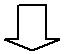 Allocation of batch to Training Assessment wingEvaluation of batch by Training Assessment wing as per schedule and as per Assessment ProcessAssessment observation data input sheet from Training Assessment wing including viva, practical and theory marksResult finalizationUploading of result on IT database platformSummative Assessment:Based on the Total Marks allotted for the specific subject, formal evaluation shall be conducted. Based on secured marks, candidates shall be declared pass or fail.Steps undertaken for summative assessment:Based on Completion of Batch, Evaluation Schedule shall be prepared Identified Assessor is nominated for Evaluation Setting up of separate Question Paper for Theory & Practical Examination Conduct of examination as per the schedule Evaluation & Certification Evidence Collected during Assessment: Theoretical Answer Sheets, Practical Exam Sheets,Evaluation Sheets, Jobs produced during practical Exams.Protocol for Selection of Assessors:The Assessors should have the minimum qualification: Degree in Engineering. The Assessors should have minimum 5 years of Experience in the relevant field. ASSESSMENT EVIDENCEAssessment Guidelines:Criteria for assessment for each Qualification Document will be created by CIPET. Each Assessable outcome (AO) will be assigned marks proportional to its importance in Learning Outcome and few performance criteria may be allotted marks in combine. Each Learning Outcome will be assessed both for theoretical knowledge and practical which is being proportionately demonstrated in the table below. The assessment for the theory part will be based on knowledge bank of questions created by CIPET which will contain multiple choice theory questions and Practical question database with mark allotment criteria. To pass the Qualification Document, every trainee should score a minimum of 50 % in Functional and all Generic Learning Outcome’s. In case of successfully passing only certain number of Learning Outcome’s, the trainee is eligible to take Subsequent assessment on the balance Learning Outcome’s to pass the Qualification Document. Title of the Component: Machine Operator Assistant Injection MouldingEVIDENCE OF LEVELLevel of qualificationEVIDENCE OF RECOGNITION AND PROGRESSIONQualification Title: Machine Operator Assistant Injection MouldingNature and Purpose of the qualification:A CIPET trade certificate for Machine Operator Assistant Injection Moulding and the individual at work sets up and operates the Plastics Processing moulding machine to produce good quality products from Plastics materials. He is responsible for produce bottles, containers or others hollow objects from plastics resin by operating semi & fully automatic and advance Plastics Processing Moulding machines, troubleshooting process problems and performing minor maintenance to ensure continued operation of the production line. They are also responsible for completing the output learn Good Manufacturing Practices.Body/bodies which will award the qualification:Central Institute of Plastics Engineering and Technology (CIPET), Ministry of Chemicals and Fertilizers, Department of Chemicals and Petrochemicals, Govt. of India, Hajipur, Industrial Area, Vaishali, Bihar. 844102.Body which will accredit providers to offer courses leading to the qualification:Central Institute of Plastics Engineering and Technology (CIPET), Ministry of Chemicals and Fertilizers, Department of Chemicals and Petrochemicals, Govt. of India, Hajipur, Industrial Area, Vaishali, Bihar. 844102.Body/bodies which will be responsible for assessment:The assessment is being carried out at of Central Institute of Plastics Engineering and Technology (CIPET), Ministry of Chemicals and Fertilizers, Department of Chemicals and Petrochemicals, Govt. of India, Hajipur, Industrial Area, Vaishali, Bihar. 844102.Occupation(s) to which the qualification gives access:Machine Operator Assistant Injection Moulding occupation in Plastics product manufacturing process.Proposed level of the qualification in the NSQF: 3 (CPC/Q 0204)Anticipated volume of training/learning required to complete the qualification:480 Notional hours.Entry requirements / recommendations:Minimum qualification – Preferably Min -Class 8th Standard, Minimum age - 18 years completed.Progression from the qualification:The Machine Operator Assistant Injection Moulding has a clear pathway. Planned arrangements for the Recognition of Prior learning (RPL):RPL arrangements are being developed and will be informed in due course of time.International comparability where known: It will be carried out in next phase as comparability is being verified.Date of planned review of Qualification: 20.10.2018Format Structure of the Qualification: Machine Operator Assistant Injection MouldingFormat Structure of the Qualification: Machine Operator Assistant Injection MouldingFormat Structure of the Qualification: Machine Operator Assistant Injection MouldingFormat Structure of the Qualification: Machine Operator Assistant Injection MouldingTitle and Identification code of componentMandatory/ OptionalEstimated Size (Notional Hours)LevelIndustrial Safety Practices in Injection MouldingM40Fitter Tools &Fitting EquipmentsM40Introduction to Polymers, Plastics Material selection for particular application  and Plastics Raw Material- Thermoplastics, Thermosets, Engineering Plastics etcM120Injection Moulding process for Plastics-Machine Types, Process, Moulds etc.M160Faults and Remedies in Injection MouldingM20Post Moulding OperationsM16Communication skillsM40Basic Computer conceptsM205S and TQM Concepts,Industrial VisitsM24480Body/Bodies which will carry out assessment:A Separate department/ body -Training Assessment Wing of Central Institute of PlasticsEngineering and Technology (CIPET), Ministry of Chemicals and Fertilizers, Department of Chemicals and Petrochemicals, Govt. Of India, Hajipur, Vaishali, Bihar 844102.Will the assessment body be responsible for RPL assessment?RPL arrangements are being developed and will be informed in due course of time.Describe the overall assessment strategy and specific arrangements which have been put in place to ensure that assessment is always valid, consistent and fair and show that these are in line with the requirements of the NSQF:With uniformity and setting of learning outcomes for different Jobs Roles the assessment of candidates will be at learning outcome level. Assessment criterion has been defined for each learning outcome and it includes both theoretical and practical skills on which the candidate will be assessed. The question suite which will be used to check the skills of the trainee would includeTheoretical test suite – Will include multiple choice questions, audio-video question etc.which will test the trainee on his knowledge of the subjectPractical Knowledge suite – Practical knowledge can be tested through Assessor driven evaluation/test, Situational Judgment Tests etc to test practical core competence. A mix of these would be able to evaluate the trainee on his practical knowledge of theQualification Document.Assessment strategy:Assessment criteria for Qualification Document have been developed. Each Learning Outcome have separate marks for Theory and Practical Skills.The Training Assessment Wing will have assessors who will not be associated with training activities and will be provided training on the said work. Thus it will ensure that the assessment carried out is fair and consistent.Set of question bank developed to assess the theoretical and practical knowledge. To ensure the quality, each trainees get the unique set of questionStudent has to score minimum marks separately for theoretical and practical skill and overall percentage should also be 50% for theory and 70% for practical.Empanelment of subject matter expert as assessor to assess trainee specifically on practical skillsAssessments are preferably conducted by written examination papers in English/ regional languages according to the requirement.It has been ensure that TP/trainer should not be present during assessmentAssessable outcomesAssessable outcomesAssessment criteria for the outcomeAssessment criteria for the outcomeAssessment criteria for the outcomeLOAssessable outcome DescriptionTheoryPracticalTotal1.       CPC/N02Understand basic concept, job requirements and basics knowhow related to the processAO1.        To interact with the operator in order to understand the production schedule 1312251.       CPC/N02Understand basic concept, job requirements and basics knowhow related to the processAO2.        To help in planning the day’s production activities based on the operator’s instructions 1312251.       CPC/N02Understand basic concept, job requirements and basics knowhow related to the processAO3.        To ensure availability of consumables and plastics materials for production in sufficient quantity as per production plan/operators instructions.1312251.       CPC/N02Understand basic concept, job requirements and basics knowhow related to the processAO4.        Clearly understanding the does and don’ts of the manufacturing process as defined in SOPs/ Work Instructions or defined by operator.1312251.       CPC/N02Understand basic concept, job requirements and basics knowhow related to the processAO5.         Check availability of the personal protective equipments (PPE) like Gloves, Goggles etc. 1312251.       CPC/N02Understand basic concept, job requirements and basics knowhow related to the processAO6.        Understand the molding procedure and process to be adopted for completing the work order from the operator by referring the Work Instruction document/ SOP manual.1312251.       CPC/N02Understand basic concept, job requirements and basics knowhow related to the processAO7.         Ensure that the required material is procured from the store before starting the process1312251.       CPC/N02Understand basic concept, job requirements and basics knowhow related to the processAO8.         Understand the Mould required for executing the required operation and ensure that the same is available for operation.1312251.       CPC/N02Understand basic concept, job requirements and basics knowhow related to the processAO9.          If mould is not available collect the mould from tool room.1312251.       CPC/N02Understand basic concept, job requirements and basics knowhow related to the processAO10.     Install and bolt the mould in place and slide the safety door shut.1.       CPC/N02Understand basic concept, job requirements and basics knowhow related to the processAO11.    Add the raw material in the machine using material loader or by manual feeding.1.       CPC/N02Understand basic concept, job requirements and basics knowhow related to the processAO12.     Ensure moulds are clean if not clean with soft cotton cloth.  1.       CPC/N02Understand basic concept, job requirements and basics knowhow related to the processAO13.     Ensure cleaning of the other auxiliaries tools, (if any) before the initiation of the moulding and trimming process1.       CPC/N02Understand basic concept, job requirements and basics knowhow related to the processAO14.     Ensure cleaning of the area around the apparatus for any oil, grease, combustible substances etc. so as to prevent any accident1.       CPC/N02Understand basic concept, job requirements and basics knowhow related to the processAO15.    Ensure availability of the coolant and working of valves to circulate the coolant to cool and solidify plastic1.       CPC/N02Understand basic concept, job requirements and basics knowhow related to the processAO16. Understand the raw material  like plastics granules,  fillers, bonding additives etc. required for executing the activity1.       CPC/N02Understand basic concept, job requirements and basics knowhow related to the processAO17. Refer the queries to supervisor if they cannot be resolved by the operator 1.       CPC/N02Understand basic concept, job requirements and basics knowhow related to the processAO 18. Confirm self - understanding to the operator once the query is resolved so that all doubts & queries can be resolved before the actual process execution1.       CPC/N02Understand basic concept, job requirements and basics knowhow related to the processSub total131225LOAssessable outcome DescriptionTheoryPracticalTotal2.       CPC/N02Assist in performing the Injection molding related operations, monitor process parameters and troubleshoot the process/productAO1.       Check for operation of molding apparatus like hopper, heaters etc. as per the checklist provided1001302302.       CPC/N02Assist in performing the Injection molding related operations, monitor process parameters and troubleshoot the process/productAO2.       Fix the desired Mould to the injection moulding machine  in order to achieve the desired  operation  as per the Work Instructions/ SOPs1001302302.       CPC/N02Assist in performing the Injection molding related operations, monitor process parameters and troubleshoot the process/productAO3.       Make modifications in the process parameters (by selecting the right program from the machine control system) if required and ensure alignment with the prescribed standards as guided by Operator.1001302302.       CPC/N02Assist in performing the Injection molding related operations, monitor process parameters and troubleshoot the process/productAO4.       Perform preheating of plastic granules ( In case of Engineering plastics) 1001302302.       CPC/N02Assist in performing the Injection molding related operations, monitor process parameters and troubleshoot the process/productAO5.       Ensure that the plastic granules are mixed with additives (if any) before being fed into the hopper1001302302.       CPC/N02Assist in performing the Injection molding related operations, monitor process parameters and troubleshoot the process/productAO6.       Conduct a test process and produce a sample output as per the required1001302302.       CPC/N02Assist in performing the Injection molding related operations, monitor process parameters and troubleshoot the process/productAO7.       Ensure that the dimensions of the output product are measured as per the process given in the Work Instructions/ SOP under guidance of operator.1001302302.       CPC/N02Assist in performing the Injection molding related operations, monitor process parameters and troubleshoot the process/productAO8.       Start the production process as instructed by Operator.1001302302.       CPC/N02Assist in performing the Injection molding related operations, monitor process parameters and troubleshoot the process/productAO9.       Feed the required operation code in the apparatus for heaters to melt the plastic granules at the predefined temperature1001302302.       CPC/N02Assist in performing the Injection molding related operations, monitor process parameters and troubleshoot the process/productAO10.   Run the machine in Semi-Auto or Automatic mode of operation as guided by the operator.1001302302.       CPC/N02Assist in performing the Injection molding related operations, monitor process parameters and troubleshoot the process/productAO11.   Check-list procedure to ensure quality of final product100130230Sub total100130230LOAssessable outcome DescriptionTheoryPracticalTotal3.       CPC/N02Conduct basic quality checks of the finished products  with reference to the approved productAO1.  Compare texture, colour, surface properties, hardness and strength etc. with the given approved product.1224363.       CPC/N02Conduct basic quality checks of the finished products  with reference to the approved productAO2. Rectify minor defects like dimension variation, thickness variation etc. by control process parameters etc and informing operator.1224363.       CPC/N02Conduct basic quality checks of the finished products  with reference to the approved productAO3. Provide first and last output from each batch to the lab for quality check on its composition, properties etc.1224363.       CPC/N02Conduct basic quality checks of the finished products  with reference to the approved productAO4. Obtain clearance for the entire batch from the lab and submit the operator.122436Sub total122436LOAssessable outcome DescriptionTheoryPracticalTotal4.       CPC/N02Maintain a safe and healthy working environment at the work placeAO1. Identify activities which can cause potential injury through sharp objects, burns, fall, electricity, gas leakages, radiation, poisonous fumes, chemicals ,loud noise etc1718354.       CPC/N02Maintain a safe and healthy working environment at the work placeAO2. Identify areas in the plant which are potentially hazardous/ unhygienic in nature1718354.       CPC/N02Maintain a safe and healthy working environment at the work placeAO3.   Conduct  regular checks with support of the maintenance team on machine health to identify potential hazards due to wear and tear of machine1718354.       CPC/N02Maintain a safe and healthy working environment at the work placeAO4. Inform the concerned authorities about the potential risks identified in the processes, workplace area/ layout, materials used etc1718354.       CPC/N02Maintain a safe and healthy working environment at the work placeAO5. Inform the concerned authorities about machine breakdowns, damages which can potentially harm man/ machine during operations1718354.       CPC/N02Maintain a safe and healthy working environment at the work placeAO6. Create awareness amongst other by sharing information on the identified risks1718354.       CPC/N02Maintain a safe and healthy working environment at the work placeAO7. Support the Safety team and the supervisor in creating the risk mitigation plan1718354.       CPC/N02Maintain a safe and healthy working environment at the work placeAO8. Follow the instructions given on the equipment manual describing the operating process of  the equipment1718354.       CPC/N02Maintain a safe and healthy working environment at the work placeAO9. Follow the Safety, Health and Environment related practices developed by the organization1718354.       CPC/N02Maintain a safe and healthy working environment at the work placeAO10. Ensure relevant safety boards/ signs are placed on the shop floor AO11. Operate the machine using the recommended Personal Protective Equipment (PPE) and ensure team members also use the related PPEs at the workplace1718354.       CPC/N02Maintain a safe and healthy working environment at the work placeAO12. Maintain a clean and safe working environment near the work place and ensure there is no spillage of chemicals, production waste, oil, solvents etc.1718354.       CPC/N02Maintain a safe and healthy working environment at the work placeAO13. Attend all safety and fire drills to be self-aware of safety hazards and preventive techniques1718354.       CPC/N02Maintain a safe and healthy working environment at the work placeAO14. Maintain high standards of personal hygiene at the work place 1718354.       CPC/N02Maintain a safe and healthy working environment at the work placeSub total1718354.       CPC/N02Maintain a safe and healthy working environment at the work placeSub total171835LOAssessable outcome DescriptionTheoryPracticalTotal5.       CPC/N02Maintaining 5S in the work premisesAO1. Follow the sorting process and check that the tools, fixtures & jigs that are lying on workstations are the ones in use and un- necessary items are not cluttering the workbenches or work surfaces.2824525.       CPC/N02Maintaining 5S in the work premisesAO2. Ensure segregation of waste in hazardous/ non Hazardous waste as per the sorting work instructions2824525.       CPC/N02Maintaining 5S in the work premisesAO3. Follow the technique of waste disposal and waste storage in the proper bins as per SOP2824525.       CPC/N02Maintaining 5S in the work premisesAO4. Segregate the items which are labelled as red tag items for the process area and keep them in the correct places2824525.       CPC/N02Maintaining 5S in the work premisesAO5. Sort the tools/ equipment/ fasteners/ spare parts as per specifications/ utility into proper trays, cabinets, lockers as mentioned in the 5S guidelines/ work instructions2824525.       CPC/N02Maintaining 5S in the work premisesAO6.  Ensure that areas of material storage areas are not overflowing                                                                                                          AO7.   Properly stack the various types of boxes and containers as per  the size/ utility to avoid any fall of items/ breakage and also  enable easy sorting when required2824525.       CPC/N02Maintaining 5S in the work premisesAO8. Return the extra material and tools to the designated sections and make sure that no additional material/ tool is lying near the work area2824525.       CPC/N02Maintaining 5S in the work premisesAO9. Follow the  floor markings/ area markings  used for demarcating the various sections in the plant as per the prescribed instructions and standards2824525.       CPC/N02Maintaining 5S in the work premisesAO10. Follow the proper labeling mechanism of instruments/ boxes/ containers and maintaining reference files/ documents with the codes and the lists2824525.       CPC/N02Maintaining 5S in the work premisesAO11. Check that the items in the respective areas have been identified as broken or damaged2824525.       CPC/N02Maintaining 5S in the work premisesAO12. Follow the given instructions and check for labeling of fluids, oils. Lubricants, solvents, chemicals etc. and proper storage of the same to avoid spillage, leakage, fire etc.2824525.       CPC/N02Maintaining 5S in the work premisesAO13. Make sure that all material and tools are stored in the designated places and in the manner indicated in the 5S instructions2824525.       CPC/N02Maintaining 5S in the work premisesAO14. Check whether safety glasses are clean and in good condition 2824525.       CPC/N02Maintaining 5S in the work premisesAO15. Keep all outside surfaces of recycling containers are clean AO16. Ensure that the area has floors swept, machinery clean and generally clean. In case of cleaning, ensure that proper displays are maintained on the floor which indicate  potential safety hazards.     2824525.       CPC/N02Maintaining 5S in the work premisesAO17. Check whether all hoses, cabling & wires are clean, in good condition and clamped to avoid any mishap or mix up2824525.       CPC/N02Maintaining 5S in the work premisesAO18. Ensure workbenches and work surfaces are clean and in good condition2824525.       CPC/N02Maintaining 5S in the work premisesAO19. Follow the cleaning schedule for the lighting system to ensure proper illumination2824525.       CPC/N02Maintaining 5S in the work premisesAO20. Store the cleaning material and equipment in the correct location and in good condition2824525.       CPC/N02Maintaining 5S in the work premisesAO21. Ensure self-cleanliness - clean uniform, clean shoes, clean gloves, clean helmets, personal hygiene2824525.       CPC/N02Maintaining 5S in the work premisesAO22. Follow the daily cleaning standards and schedules to create a clean working environment2824525.       CPC/N02Maintaining 5S in the work premisesAO23. Attend all training programs for employees on 5 S 2824525.       CPC/N02Maintaining 5S in the work premisesAO24.   Support the team during the audit of 5 S2824525.       CPC/N02Maintaining 5S in the work premisesAO25. Participate actively in employee work groups on 5S and encourage team members for active participation2824525.       CPC/N02Maintaining 5S in the work premisesAO26. Follow the guidelines for What to do and What not to do to build sustainability in 5S as mentioned in the 5S check lists/ work instructions2824525.       CPC/N02Maintaining 5S in the work premisesSub total282452LOAssessable outcome DescriptionTheoryPracticalTotal6.       CPC/N02Basics of computer  and data entry in MS OFFICE/office Open source suite  SoftwareTo be competent, the user/individual on the job must be able to:148226.       CPC/N02Basics of computer  and data entry in MS OFFICE/office Open source suite  SoftwareAO1.  Fill and process mandated forms for receiving, processing, or  tracking data enter data from source documents (such as trial report, process sheet etc.) into Computer application having MS OFFICE  software.148226.       CPC/N02Basics of computer  and data entry in MS OFFICE/office Open source suite  SoftwareAO2.  Scan source documents in accordance with specific instructions.148226.       CPC/N02Basics of computer  and data entry in MS OFFICE/office Open source suite  SoftwareAO3.  verify data entered with source documents, checks for compliance and corrects  all typographical errors and missing or repeated data.148226.       CPC/N02Basics of computer  and data entry in MS OFFICE/office Open source suite  SoftwareAO4. Maintain files of source documents or other information related to data entered.148226.       CPC/N02Basics of computer  and data entry in MS OFFICE/office Open source suite  SoftwareAO5.  Investigate and confirm data that is unclear before entering, generate reports of data entry, store completed work in designated locations and perform backup operations.148226.       CPC/N02Basics of computer  and data entry in MS OFFICE/office Open source suite  SoftwareAO6.  update database information to reflect most current source information148226.       CPC/N02Basics of computer  and data entry in MS OFFICE/office Open source suite  SoftwareAO7.  assist in the filing and storage of security and back up data files148226.       CPC/N02Basics of computer  and data entry in MS OFFICE/office Open source suite  SoftwareAO8.  respond to requests for information and access relevant files14822Sub total14822Total184216400Means of assessment 1:Means of assessment 1:Means of assessment 1:Means of assessment 1:Means of assessment 1: The assessment comprise of - The assessment comprise of - The assessment comprise of - The assessment comprise of - The assessment comprise of -         Theory Assessment         Viva voce         Practical assessment         Theory Assessment         Viva voce         Practical assessment         Theory Assessment         Viva voce         Practical assessment         Theory Assessment         Viva voce         Practical assessment         Theory Assessment         Viva voce         Practical assessmentMeans of assessment 2:  Pass/Fail-The Pass mark of theory written assessment is 50% and for viva and practical assessment is 70%. The candidate has to pass separately in Theory and Practical.Means of assessment 2:  Pass/Fail-The Pass mark of theory written assessment is 50% and for viva and practical assessment is 70%. The candidate has to pass separately in Theory and Practical.Means of assessment 2:  Pass/Fail-The Pass mark of theory written assessment is 50% and for viva and practical assessment is 70%. The candidate has to pass separately in Theory and Practical.Means of assessment 2:  Pass/Fail-The Pass mark of theory written assessment is 50% and for viva and practical assessment is 70%. The candidate has to pass separately in Theory and Practical.Means of assessment 2:  Pass/Fail-The Pass mark of theory written assessment is 50% and for viva and practical assessment is 70%. The candidate has to pass separately in Theory and Practical.Title /Name of Qualification/Component: Machine Operator Assistant Injection Moulding Level: 3Title /Name of Qualification/Component: Machine Operator Assistant Injection Moulding Level: 3Title /Name of Qualification/Component: Machine Operator Assistant Injection Moulding Level: 3Title /Name of Qualification/Component: Machine Operator Assistant Injection Moulding Level: 3NSQF DomainOutcomes of theQualification/ComponentHow the job rolerelates to the NSQFLevel descriptorsNSQFLevelProcessMachine Operator Assistant Injection Moulding is expected to ensure housekeeping and safety in the production area and selectthe correct die, etc he/she has to- Understanding the work order andthe process requirement from thesupervisor Arranging the required raw material and Dies for the process To interact with the supervisor inorder to understand the productionschedule To plan the day’s productionactivities based on the supervisor’sinstructions To collect material data sheet,machine instructions and workmanuals To ensure availability of consumables and plastics materials for production in sufficient quantity as per production plan/supervisorinstructions. Clearly understanding the does and don’ts of the manufacturing process as defined in SOPs/ Work Instructions or defined by supervisors. Check availability of the personalprotective equipment’s (PPE) likeGloves, Goggles etc. Ensure that the required material is procured from the store beforestarting the process Understand the dies/Moulds required for executing the requiredoperation and ensure that the sameis available for operation. If die is not available collect the same from die storage area Add the raw material in the machine using material loader or by manualfeeding. Ensure dies are clean if not cleanwith soft cotton cloth. Ensure cleaning of the area around the apparatus for any oil, grease, combustible substances etc. so as to prevent any accident Ensure availability of the coolant and working of valves to circulate thecoolant to cool and solidify plastic Understand the raw material likeplastics granules, fillers, bondingadditives etc. required for executingthe activity Refer the queries to supervisor ifthey cannot be resolved by theoperator Confirm self - understanding to thesupervisor once the query is resolved so that all doubts & queries can be resolved before the actual process execution He is responsible for checking theoperations of the equipment Feeding the granules as perrequirement Perform visual inspection of theoutput products Achieve productivity, quality andsafety standards as per company’snorms Report problems to supervisor He will be responsible for Inspectingthe finished components conducting minor repair/de-flashingif any on output parts which can be reworked The role holder will interact withmaintenance team and materialmanagement team The individual needs to ensuresorting, streamlining & organizing,storage and documentation,cleaning, standardization andsustenance across the plant andoffice premises of the organization He needs to understand MarketInformation Management Client Relation Management Marketing knowhow and strategy He also needs to understand andpractice Entering, update andmaintain data in MS Office system/Office open source system.Machine Operator Assistant Injection Moulding jobrequires limitedrange of activitieswhich are familiarand predictablelike availability ofconsumables,safety PPE, rawmaterial used,basic machineparts and itsfunctions etc.He shouldunderstand theraw material likeplastics granules,fillers, bondingadditives etc.required forexecuting theactivity, Dies/Mould required,their types etc.ProfessionalknowledgeThe user/individual on the job needs to know and understand: General Principle of mouldingprocedure, process knowledge,machine startup & shutdownprocedures, moulds loading andunloading procedure. Types of different thermoplasticsmaterials, additives and grades fordifferent plastics products. Identification & Troubleshooting ofvarious defects in productsproduced in the various plasticsprocessing machineries likeInjection, Extrusion, and Blow.ProfessionalskillThe user/individual on the job needs to know and understand: General principles of plasticsprocessing, Knowledge about dieloading and unloading procedure,parameter settings etc. Types of plastics like thermoplasticsand the additives & grades to beused tonnage and capacity of themachine being operated. Different types of tools andmachinery to process the plastic and trim the output Various types of cooling systemsand their properties. How to perform extrusion machinesafety check Hazards and safety aspects involved in tape production and usage of relevant PPEs Safety procedures to be adopted to complete die removal process Detect problems in day to day tasks.Support operator in using specificproblem solving techniques anddetailing out the problems Discuss possible solution with thesupervisor for problem solving.The user/individual on the job needs to know and understand how to: Plan and organize the work orderand jobs received from the internalcustomers/ operator. Organize all process/ equipmentmanuals so that sorting outThe user/individual on the job needs to know and understand how to: Follow instructions and work onareas of improvement identified Complete the assigned tasks withminimum supervision Complete the job defined by theoperator within the timelines andquality. The user/individual on the jobneeds to know and understand howto: Use common sense and makejudgments during day to day basis Use basic reasoning skills to identifyand resolve basic problems Use intuition to detect any potential problems which could arise duringoperations. He needs to know aboutentrepreneurship associated withplastics extrusion, its concepts etc. He needs to know about marketing strategy involved for the products manufactured, market availabilityetc.Machine Operator Assistant Injection Moulding should recallgeneral principlesof PlasticsExtrusionprocedure andprocess knowledgewhich may berepetitive type ofwork in the area allotted, Types ofplastics likethermoplastics andthe additives &grades to be used,Dies/Moulds, Itstypes, applicationetc. Thus heshoulddemonstratepractical skill,routine andrepetitive inPlastics processing,he should alsounderstand qualityconcepts and usein the area of workallotted.Core skillThe user/ individual on the job needs to know and understand how to: How to be able to read warnings,instructions and other text materialon product labels, components etc How to enter into the history carddetails of the fault identified in theplastic product manufactured readequipment manuals and processdocuments to understand theequipment and processes better. Read instructions especially safetyinstructions especially symbolswhile using the equipment in theplant area logs.The user/individual on the job needs to know and understand how to: Discuss task lists, schedules, andwork-loads with coworkers/assistants and supervisors Question internal customers/ Shopfloor operator appropriately inorder to understand the nature ofthe problem and make a diagnosis Avoid using jargon, slang oracronyms when communicatingwith a operator /fellowsub ordinates etc. Unless it isrequired.Machine Operator Assistant Injection Moulding shouldbe able to read/write warnings,instructions andother textmaterial onproduct labels,components etcwith minimumrequired clarity,should have skill of basicarithmetic, likeraw materialweights additionsetc.ResponsibilityMachine Operator Assistant Injection Moulding is responsible for his own job and self learning.He/she Set up basic as well as allcritical machine controls and operatePlastics Injection, Extrusion and Blow Machine in order to produce good quality products as per approved specificationsby supervisor, Identify and Troubleshoot the defects occur during production of plastics product. He may need to control/ check multiple machines at a time.Machine Operator Assistant Injection Moulding isresponsible forhis own job andlearning inInjectionExtrusion & Blowprocess whichjustifies thepegging of the QP.What steps have been taken in the design of this or other qualifications to ensure that there is a clear path to other qualifications in this sector?Relevant information was collected from Industries and allied sector working in this area.The Plastics industries are recruiting people based on the qualification acquired. Maximumof the industries accept this as qualification for selection/short listing of the individual.approved by members.Vertical Pathway:The Occupational Map has been created & attached.The Plastics Processing Operator has a clear pathway Horizontal Pathway:The individual can migrate within the Plastics Processing related industries.